Obecní knihovna Chotoviny Vás zve na besedu s p. Částkouestonsko23.1.2018 v 17.00 hodin v knihovněTento nejsevernější z pobaltských států má nejrychleji se rozvíjející ekonomiku ze všech postsovětských republik.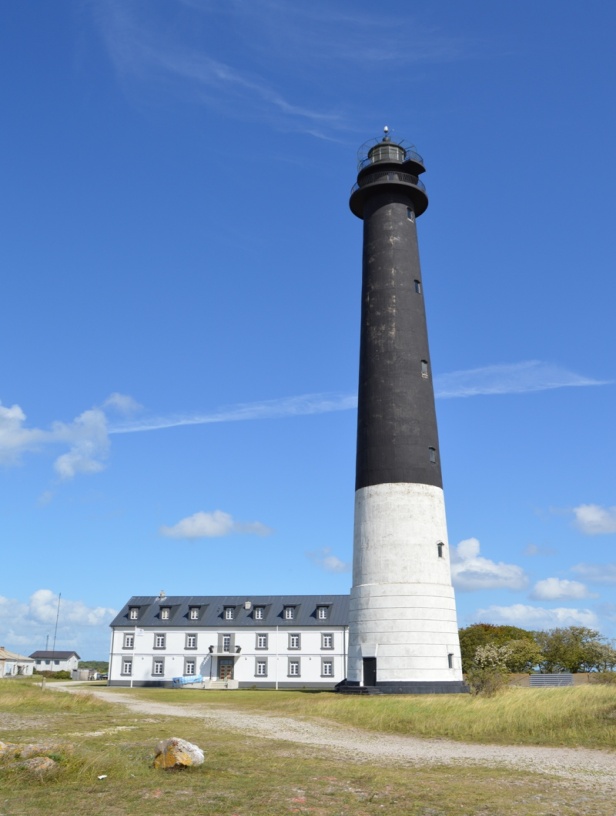 Na estonských ostrovech si prohlédneme majáky a také kráter po nedávném dopadu meteoritu.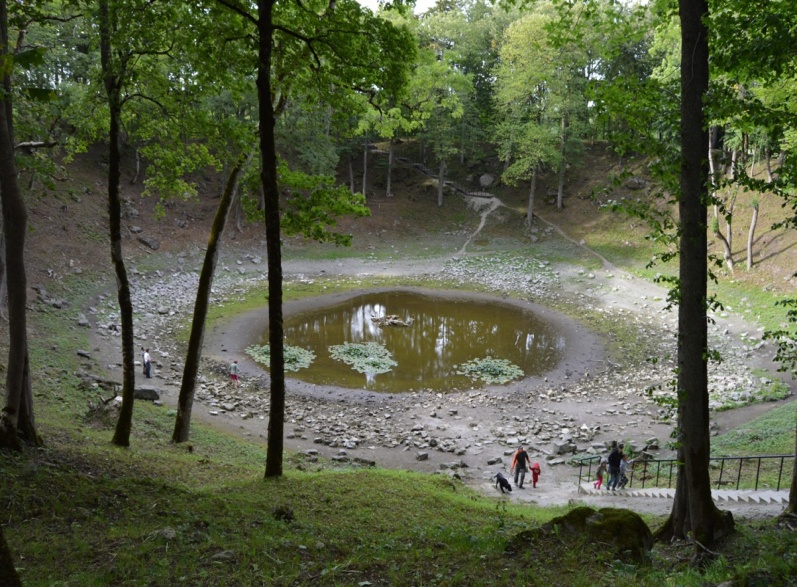 Vstup dobrovolný